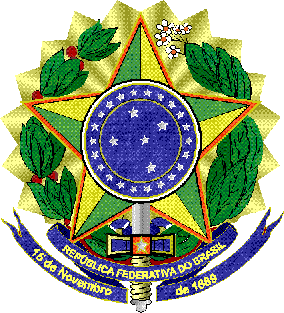 ANEXO IFORMULÁRIO DE MATRÍCULAPROGRAMA DE PÓS-GRADUAÇÃO EM ARQUITETURA E URBANISMOALUNO ESPECIAL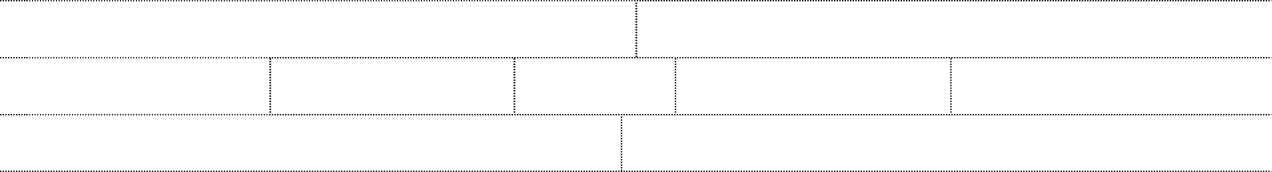 VEM REQUERER MATRÍCULA COMO ALUNO ESPECIAL NA(S) DISCIPLINA(S) ABAIXO RELACIONADA(S)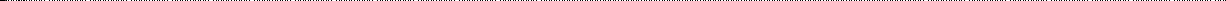 Vitória-ES:	/	/	Aluno: 	IDENTIFICAÇÃO DO CANDIDATO/AIDENTIFICAÇÃO DO CANDIDATO/AIDENTIFICAÇÃO DO CANDIDATO/AIDENTIFICAÇÃO DO CANDIDATO/ANOME CPFIDENTIDADENacionalidade SEMESTRE ANOÓRGÃO EMISSORUFSEXODATA DE EMISSÃO	DATA DE NASCIMENTONúmero do passaporte (para estrangeiros).